   		 Australian Network of Structural Health Monitoring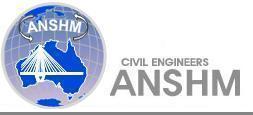 Membership Application FormAcademic institutions, universities, industrial or research organisations with a serious interest in the field of Structural Health Monitoring and which supports the objectives of the Association (The Australian Network of Structural Health Monitoring), is eligible to be a Member.Basic informationOrganisation Name: _______________________________________________________Industry: ________________________________________________________________Member representative: ___________________________________________________Position: __________________________________________________________Education and Professional experienceHighest Degree and Discipline Area: __________________________________________Institution: ______________________________________________________________List of relevant project experiences (industry and research): ________________________________________________________________________________________________________________________________________________________________________________________________________________________________________________________________Reasons for joining ANSHM:________________________________________________________________________________________________________________________________________________________________________________________________________________________________________________________________Contact detailsBusiness address: __________________________________________________________State: ____________ Postcode: ________ Telephone/Mobile: ______________________ E-mail: ___________________________________________________________________ConsentI undersigned:_______________________________________________________ (Organisation name) would like to become a member of the Australian Network of Structural Health Monitoring (ANSHM).Member representative name: ______________________________________________Signature of member representative: _________________________________________Date: ________/_________/_________Member subscription feeIn 2016, the member subscription fee is Nil.SubmissionPlease send the complete form to Dr (Alex) Ching-Tai Ng, Executive Committee member of ANSHM, through the following two options: E-mail: alex.ng@adelaide.edu.auMail address: School of Civil, Environmental & Mining EngineeringThe University of AdelaideAdelaide SA 5005, Australia